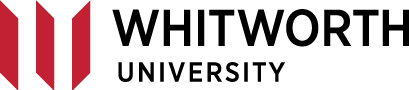 Whitworth University  INSERT DEPARTMENT HERE
300 W. Hawthorne Road  Spokane, WA 99251Fax: 509.777.????  Phone: 509.777.????Comments:      To:[Click here and type name]From:[Click here and type name]Fax:[Click here and type fax number]Pages:[Click here and type # of pages]Phone:[Click here and type phone number]Date:August 6, 2019Re:[Click here and type subject of fax]CC:[Click here and type name]